Publicado en Sigüenza el 16/07/2018 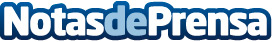 El pintor Emilio Fernández-Galiano dona un retrato de Felipe VI al Ayuntamiento de SigüenzaDesde el viernes, luce en el Salón de Plenos de la Casa Consistorial. No es la primera vez que el artista muestra su generosidad con la ciudad. El 29 de julio de 2011 donó igualmente un retrato del rey Juan Carlos I, que también puede admirarse ahora en la misma sala junto a obras adquisición del Concurso Fermín Santos, e incluso algún original del genio de GualdaDatos de contacto:Ayuntamiento de SigüenzaNota de prensa publicada en: https://www.notasdeprensa.es/el-pintor-emilio-fernandez-galiano-dona-un Categorias: Artes Visuales Sociedad Castilla La Mancha Patrimonio http://www.notasdeprensa.es